Voucher Entry- Add Freight Line on PO VoucherUse this job aid if you did not enter Freight on the PO.Main Menu > Accounts Payable > Vouchers > Add/Update > Regular Entry.
'Add a New Value'
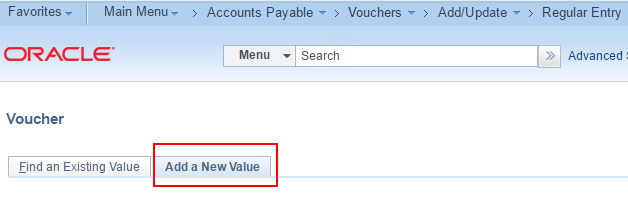 Enter Supplier ID, Invoice Number and Invoice Date
and click Add. 
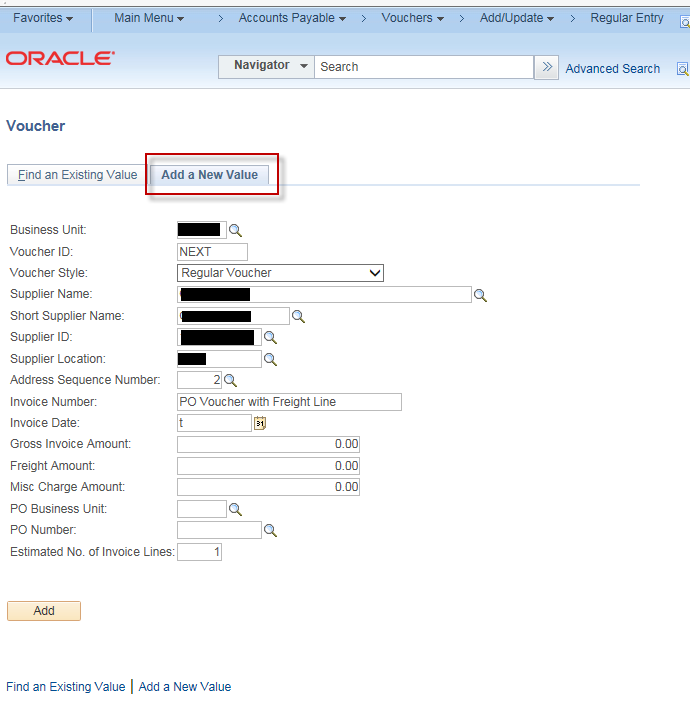 On the Invoice Information page, click the triangle button to open
Copy From Source Document

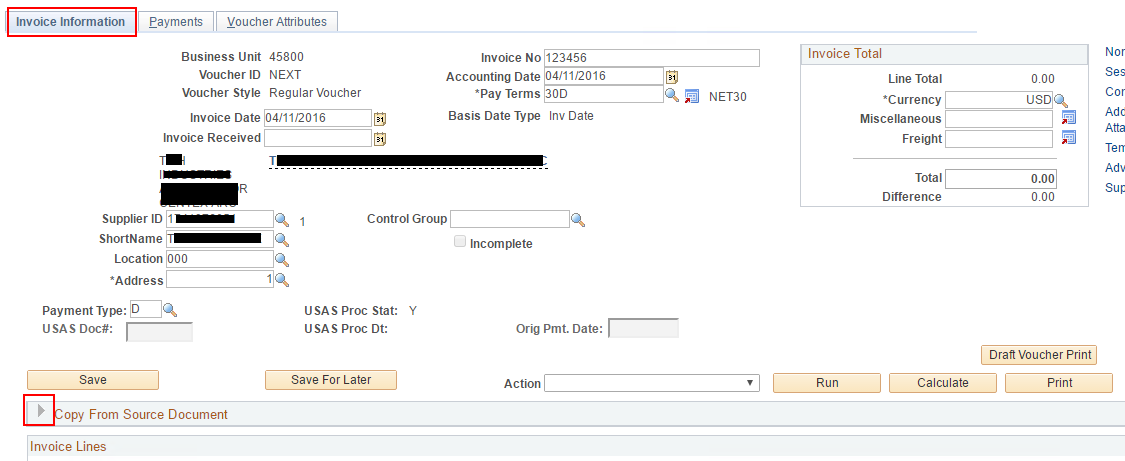 In the 'Copy From' dropdown list, choose 'Purchase Order Only' and click Go.

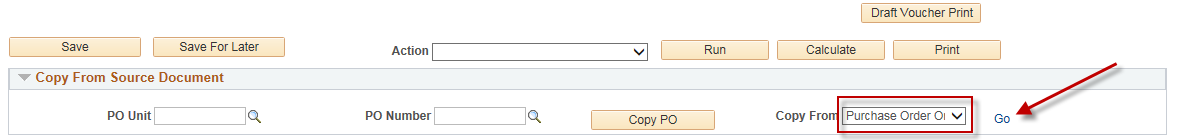 In the Copy Worksheet page, enter PO Business Unit and PO Number From and click Search.
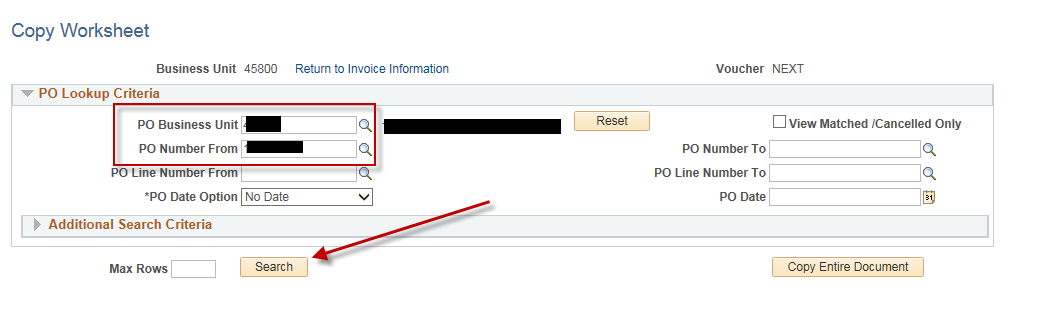 Select the line or lines needed and click Copy Selected Lines
Navigate the lines as needed to select the lines needed for payment before clicking 
Copy Selected Lines.  
                                                                                                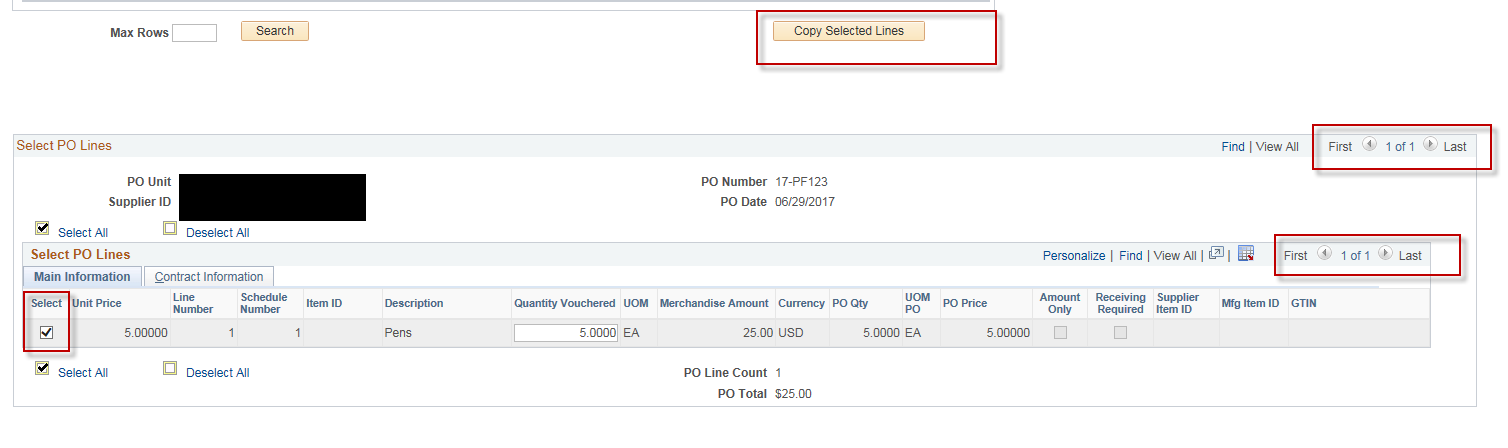 Enter the Inv Receipt Dt, Service Date and Invoice Description.
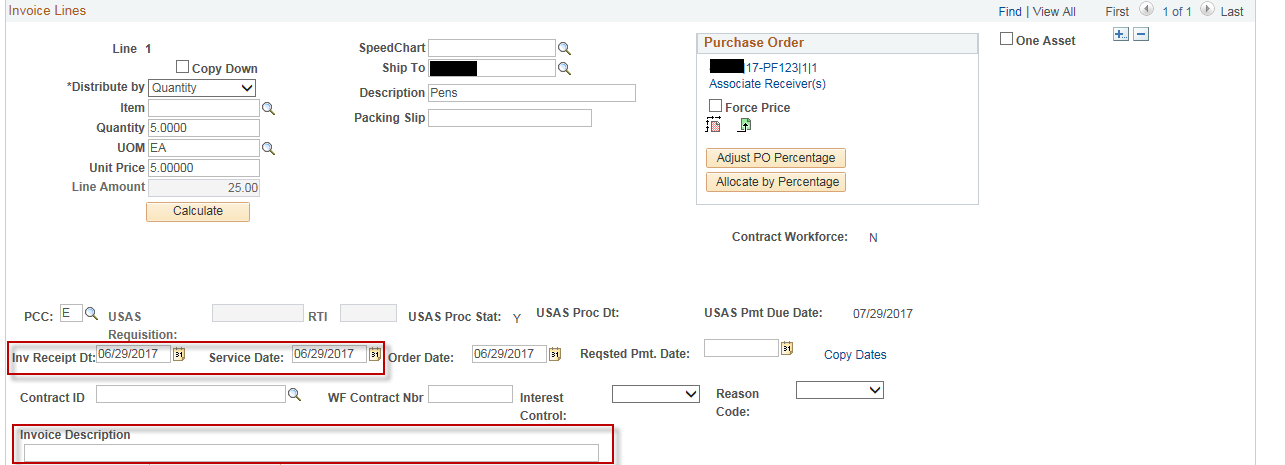 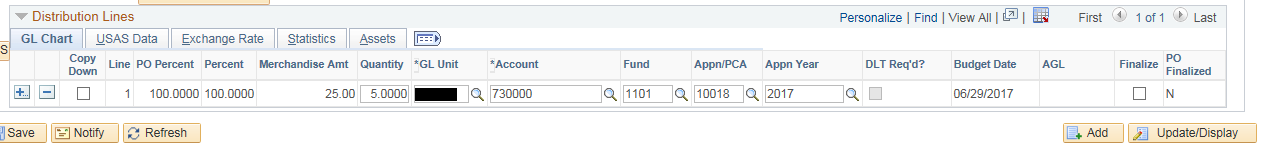 Click the “+” button in order to add a new voucher line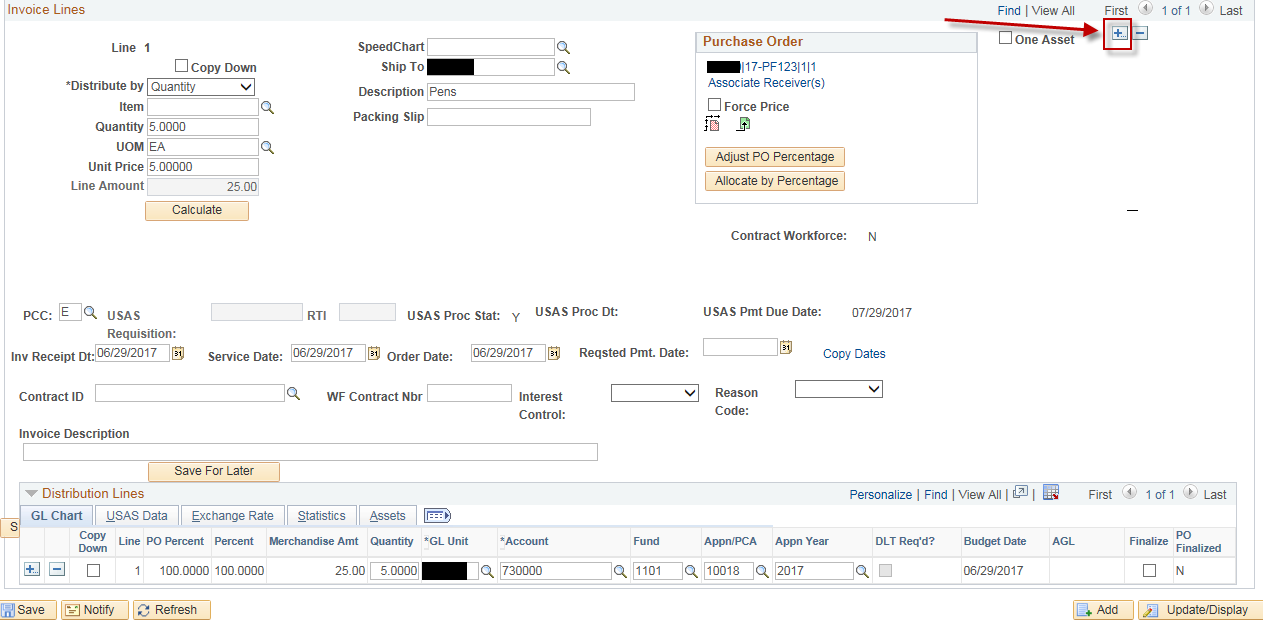 Click “OK” to add 1 line.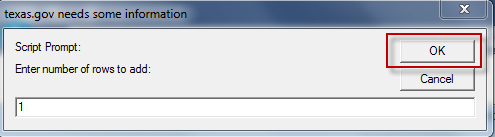  Enter Description, Line Amount, Invoice Receipt Date, Service Date, Invoice Description, USAS Requisition Number (If the PCC <> 0, this field will be enabled and the value you enter here should be the same as your CAPPS PO #) and GL Chartfields (these vary by agency).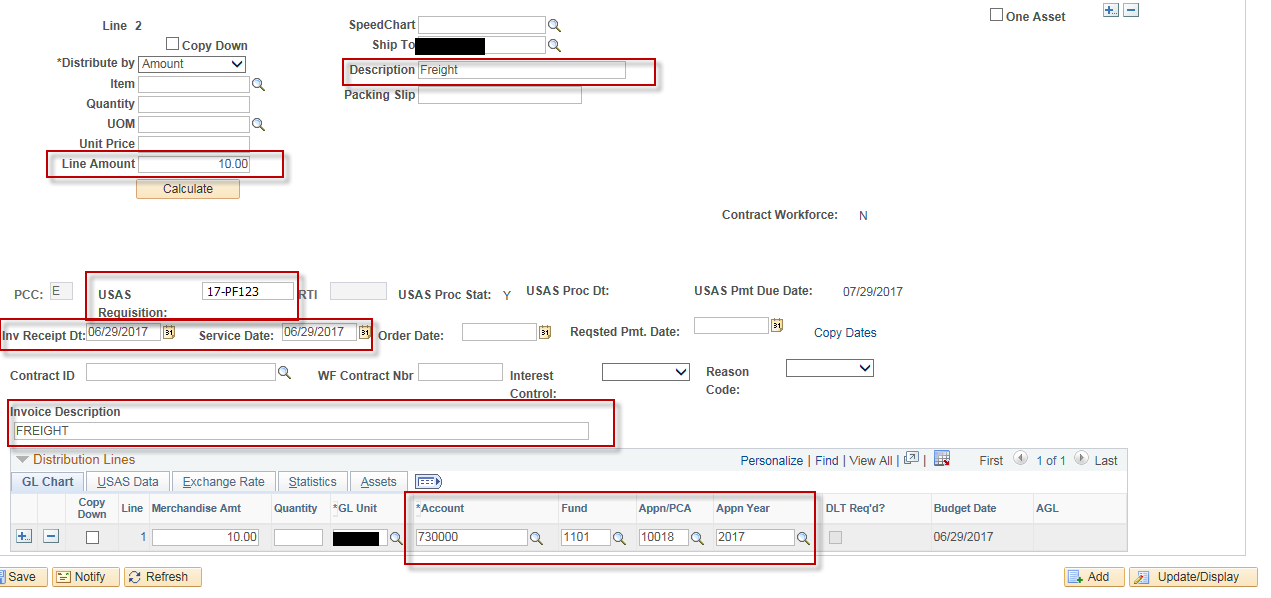 NOTE:  Matching and Doc Tolerance will NOT apply to this voucher line since it was not copied from a PO. Update the voucher Total amount on the voucher header to include the Freight and click the “Calculate” button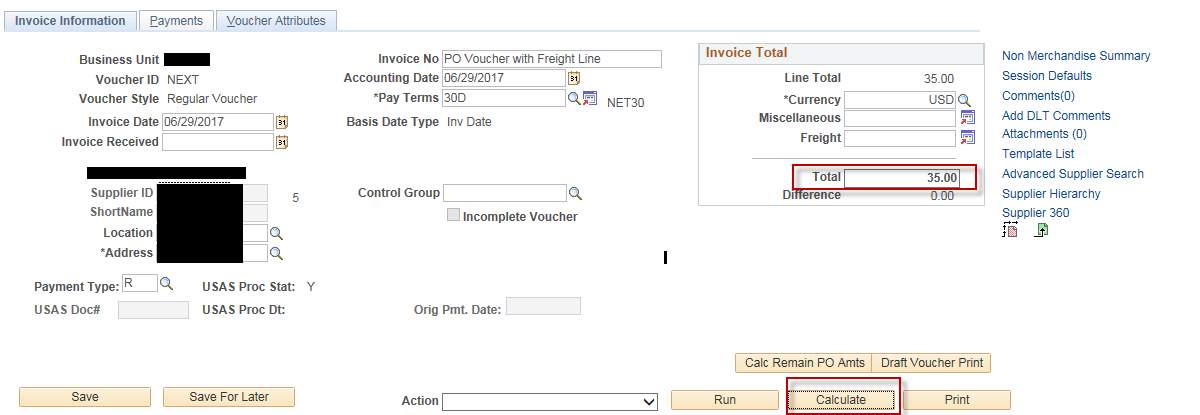  Save the voucher.

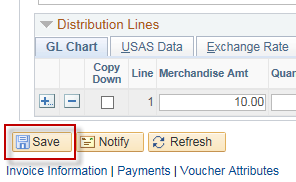   Click “OK” if you get a message saying “Difference between voucher and total payment amounts is ……”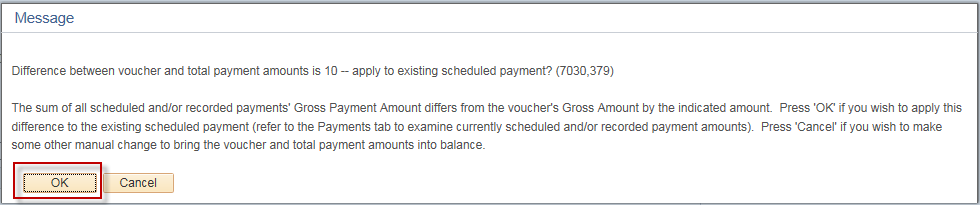  Select Match, Doc Tol, Bdgt in the 'Action' dropdown list and click Run.
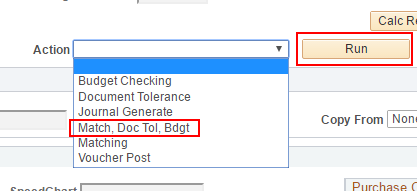   Click the Refresh button to determine when the process has completed.

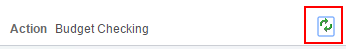   When the processes have completed, go to the Summary page to verify the voucher's Match, Doc Tol and Budget status. 
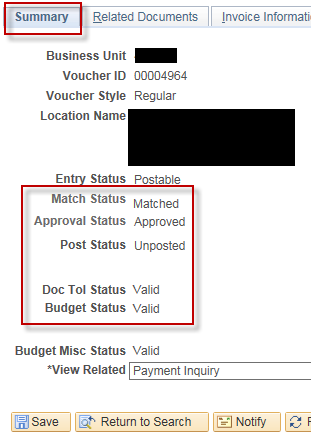 